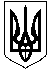 ОЛЕКСАНДРІЙСЬКА РАЙОННА ДЕРЖАВНА АДМІНІСТРАЦІЯКІРОВОГРАДСЬКОЇ ОБЛАСТІВІДДІЛ ОСВІТИНАКАЗвід  14.05. 2018 року									              № 212 м. ОлександріяПро підвищення професійноїкомпетентності вчителів початкової школи 	На виконання листа Комунального закладу «Кіровоградський обласний інститут післядипломної педагогічної освіти імені Василя Сухомлинського» від 04.05.2018 року   № 417/06-09 «Про проведення тренінгу» та з метою підвищення методичного та практичного рівнів професійної компетентності вчителів початкової школи району, які навчатимуть учнів 1-х класів у 2018/2019 навчальному році до концепції «Нова українська школа»НАКАЗУЮ:1. Направити до Цукрозаводського НВК21.05-22.05.2018 року – вчителів початкових класів (додаток).2. Відрядити до м. Кропивницький18.06-20.06.2018 року – вчителів початкових класів (додаток).3. Директорам закладів загальної середньої освіти провести з вчителями інструктажі з охорони праці, з реєстрацією в журналах встановленого зразка.4. Витрати на відрядження віднести за рахунок відряджуючої сторони.5. Контроль за виконанням даного наказу покласти на завідувача методичним кабінетом Т.Мартюшину.Начальник відділу освіти							О.ПолтавецьДодатокСписок вчителів 1 класу1. Мудрак Н.В. (Бутівський НВК)     2. Лапко Л.О. (Войнівська ЗШ І-ІІІ ст.) 3. Ільчишин В.М. (Головківський НВК)   4. Шило О.П. (Войнівська ЗШ І-ІІІ ст.)    5. Романенко Т.О. (Добронадіївська ЗШ І-ІІІ ст.) 6. Косирєва С.М. (Ізмайлівська ЗШ І-ІІІ ст.)   7. Щепак Л.О. (Новоселівський НВК)          8. Чорнобривець Т.К. (Користівська ЗШ І-ІІІ ст.)       9. Котяж В.І. (Косівське НВО)                       10. Ковтун Ю.С. (Куколівський НВК)        11. Кармазіна А.М. (Лікарівський НВК)     12. Гарбузенко Т.В. (Новопразький НВК)   13. Зеленгур С.А. (Новопразький НВК)   14. Плужнікова Т.О. (Новопразьке НВО)  15. Коломойченко І.М. (Недогарський НВК)   16. Шевцова Н.В. (Олександрівська ЗШ І-ІІІ ст.)  17. Труш Н.Б. (Попельнастівська ЗШ І-ІІІ ст.)     18. Кашпуровська С.М. (Протопопівська ЗШ І-ІІІ ст.)   19. Реу В.І. (Улянівська ЗШ І-ІІІ ст.)    20. Потапчук І.В. (Цукрозаводський НВК)    21. Охріменко Н.І. (Червонокам’янське НВО)     22. Ніколаєнко Ю.Ю. (Шарівський НВК)    23. Бабіна Л.М. (Андріївська ЗШ І-ІІ ст.)    24. Горобець Т.М. (Долинська філія Червонокам’янського НВО)   25. Мишуровська Т.В. (Новопразька ЗШ І-ІІ ст.)   26. Капелюха А.Т. (Щасливська ЗШ І-ІІ ст.)  27. Антоненко Л.І. (Ясинуватська ЗШ І-ІІ ст.)